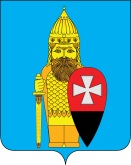 СОВЕТ ДЕПУТАТОВ ПОСЕЛЕНИЯ ВОРОНОВСКОЕ В ГОРОДЕ МОСКВЕ РЕШЕНИЕот 28 октября 2015  №  10/01                                                                                             «Об утверждении плана работы Совета депутатов поселения  Вороновское на 4 квартал 2015г»Руководствуясь законом  города Москвы от 06.11.2002 № 56 «Об  организации  местного самоуправления в городе Москве», Регламентом  Совета депутатов поселения Вороновское принятый решением Совета депутатов поселения Вороновское от 30.01.2013г № 08/11.Совет депутатов  поселения Вороновское решил:1. Утвердить план работы Совета депутатов муниципального образования поселения        Вороновское на 4 квартал 2015 год (прилагается).     2. Контроль за исполнением настоящего решения возложить на Главу поселения Вороновское Исаева М.К.Глава   поселения Вороновское                                                                           М.К. ИсаевПриложение к решению Совета депутатов поселения Вороновское№ 10/01   от  28.10.2015План работы Совета депутатов муниципального образования  поселения Вороновское на 4 квартал 2015год.№п/пНаименование мероприятийСрок исполненияОтветственные исполнители11. Рассмотрение проекта бюджета поселения Вороновское на 2016 год.2. Утверждение базовой арендной ставки арендной платы на 2016 год.3. Утверждение сметы расходов на обеспечение деятельности Совета депутатов поселения Вороновское на 2016 год.4. Материальное вознаграждение старостам на 2016 год.5. Материальное вознаграждение активным гражданам поселения Вороновское на 2016 год.6. О согласовании передачи имущества, находящегося в муниципальной собственности в собственность ГУП «Мособлгаз».7. О согласовании  передачи в собственность города Москвы  объекта культуры -   имущественный комплекс МБУ «ДК «Дружба»8. Утверждение положения об активным гражданам.9. Утверждение положения о договорах соц. найма10. Разное.28.10.2015Администрация поселенияСовет депутатов2Утверждение бюджета поселения Вороновское на 2016 год.Разное02.12.2015Администрация поселенияСовет депутатов